Başlık : Bodrum Kent Konseyi Kadın Meclisi “Mahalle Taramalarına” devam ediyor!Bodrum Kent Konseyi Kadın Meclisi, Salı günü 17.09.2019 tarihinde, Dereköy Mahallesinde 50 kadın ile bir araya geldi. Dereköy Mahallesinde yaşayan her bir kadın taleplerini, sorunlarını paylaştı ve en önemlisi çözüm önerilerini mahalle kadınlarının kendileri belirledi.Aynı gün, toplantıya Peksimet Mahallesinden katılan iki kadının kendi mahallelerindeki kadınları bu buluşmaya ilişkin bilgilendirmesi üzerine, Peksimet Mahallesi kadınları da Kadın Meclisini mahallelerine çağırdı. Kadın Meclisi, Dereköy mahallesi buluşmasından iki saat sonra Peksimet Mahallesine giderek, orada yaşayan kadınlar ile de bir araya geldi.Her iki toplantı sonrasında, Mahalledeki Kadınların temsilcileri belirlendi ve ilgili mahallelerde Bodrum Kent Konseyi Kadın Meclisine bağlı Kadın Meclisi kuruluş çalışmalarına başlanmıştır.Bu kentin kadınları, taleplerini biliyor, sorunlarının farkında ve sorunların çözümünü de kendileri oluşturuyorlar. Kadınlar Kentini yönetmeye devam ediyor!Bodrum Kent Konseyi Kadın Meclisi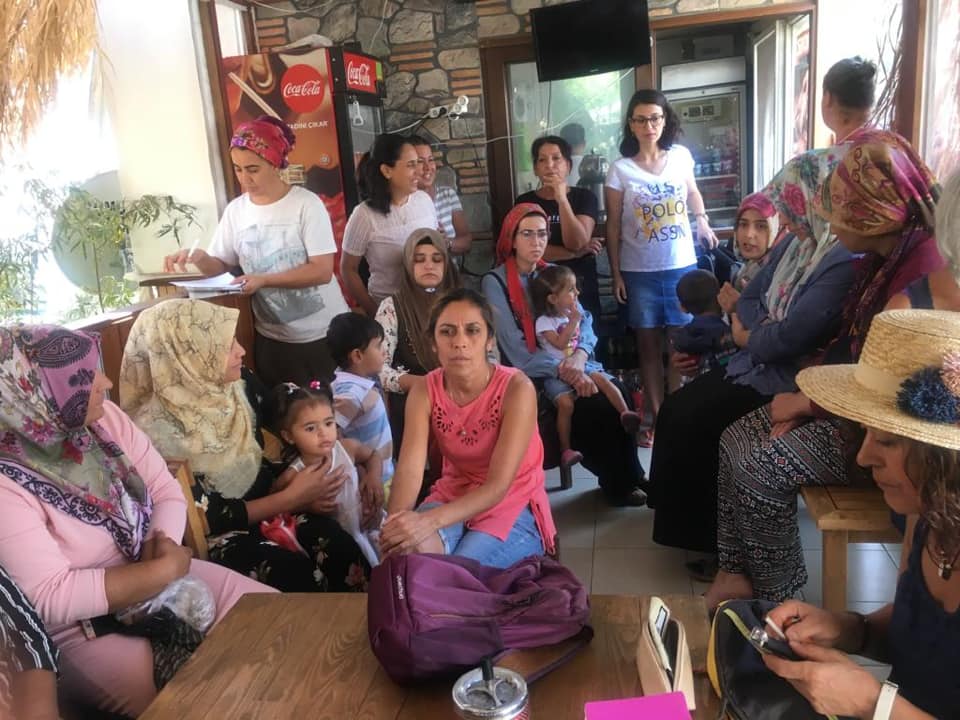 